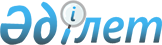 Об утверждении Положения государственного учреждения "Аксуский районный отдел образования"
					
			Утративший силу
			
			
		
					Постановление акимата Аксуского района Алматинской области от 11 августа 2015 года № 305. Зарегистрировано Департаментом юстиции Алматинской области 16 сентября 2015 года № 3426. Утратило силу постановлением акимата Аксуского района Алматинской области от 22 июня 2016 года № 297      Сноска. Утратило силу постановлением акимата Аксуского района Алматинской области от 22.06.2016 № 297.

      В соответствии с подпунктом 8) статьи 18 Закона Республики Казахстан от 1 марта 2011 года "О государственном имуществе" и Указом Президента Республики Казахстан от 29 октября 2012 года № 410 "Об утверждении Типового положения государственного органа Республики Казахстан", акимат Аксуского района ПОСТАНОВЛЯЕТ:

      1. Утвердить Положение государственного учреждения "Аксуский районный отдел образования" согласно приложению к настоящему постановлению.

      2. Возложить на руководителя государственного учреждения "Аксуский районный отдел образования" Досмухамбетова Асхата Сейденовича опубликование настоящего постановления после государственной регистрации в органах юстиции в официальных и периодических печатных изданиях, а также на интернет-ресурсе, определяемом Правительством Республики Казахстан, и на интернет-ресурсе акимата района.

      3. Контроль за исполнением настоящего постановления возложить на руководителя аппарата акима района Сабырбаева Амандоса Акишевича.

      4. Настоящее постановление вступает в силу со дня государственной регистрации в органах юстиции и вводится в действие по истечении десяти календарных дней после дня его первого официального опубликования.

 Положение о государственном учреждении "Аксуский районный отдел образования" 1. Общие положения      1. Государственное учреждение "Аксуский районный отдел образования" (далее – Отдел) является государственным органом Республики Казахстан, осуществляющим руководство в сфере образования.

      2. Отдел не имеет ведомств.

      3. Отдел осуществляет свою деятельность в соответствии с Конституцией и законами Республики Казахстан, актами Президента и Правительства Республики Казахстан, иными нормативными правовыми актами, а также настоящим Положением.

      4. Отдел является юридическим лицом в организационно-правовой форме государственного учреждения, имеет печати и штампы со своим наименованием на государственном языке, бланки установленного образца, в соответствии с законодательством Республики Казахстан счета в органах казначейства.

      5. Отдел вступает в гражданско-правовые отношения от собственного имени.

      6. Отдел имеет право выступать стороной гражданско-правовых отношений от имени государства, если оно уполномочено на это в соответствии с законодательством.

      7. Отдел по вопросам своей компетенции в установленном законодательством порядке принимает решения, оформляемые приказами руководителя Отдела и другими актами, предусмотренными законодательством Республики Казахстан.

      8. Структура и лимит штатной численности Отдела утверждаются в соответствии с действующим законодательством.

      9. Местонахождение юридического лица: индекс 040100, Республика Казахстан, Алматинская область, Аксуский район, село Жансугурова, улица Желтоксан, № 5 А.

      10. Полное наименование государственного органа – государственное учреждение "Аксуский районный отдел образования". 

      11. Настоящее Положение является учредительным документом Отдела.

      12. Финансирование деятельности Отдела осуществляется из республиканского и местного бюджетов. 

      13. Отделу запрещается вступать в договорные отношения с субъектами предпринимательства на предмет выполнения обязанностей, являющихся функциями Отдела.

      Если Отделу законодательными актами предоставлено право осуществлять приносящую доходы деятельность, то доходы, полученные от такой деятельности, направляются в доход государственного бюджета. 

 2. Миссия, основные задачи, функции, права и обязанности государственного органа      14. Миссия Отдела: реализация государственной политики в области образования.

      15. Задачи:

      1) создание необходимых условий для получения качественного образования, направленного на формирование, развитие и профессиональное становление личности на основе национальных и общечеловеческих ценностей, достижений науки и практики;

      2) обеспечение повышения социального статуса педагогических работников;

      3) создание специальных условий для получения образования лицами с ограниченными возможностями; 

      4) в пределах своей компетенции осуществлять иные задачи в соответствии с законодательством Республики Казахстан.

      16. Функции:

      1) обеспечение предоставления начального, основного среднего и общего среднего образования в соответствии с законодательством Республики Казахстан;

      2) организация участия обучающихся в едином национальном тестировании;

      3) организация учета детей дошкольного и школьного возраста, их обучение до получения ими среднего образования;

      4) внесение предложений по созданию, реорганизации и ликвидации государственных организаций образования в порядке, установленном законодательством Республики Казахстан;

      5) осуществление материально-технического обеспечения государственных организаций образования в соответствии с законодательством Республики Казахстан;

      6) организация приобретения и доставки учебников и учебно-методических комплексов организациям образования, реализующим общеобразовательные учебные программы предшкольной подготовки, начального, основного среднего и общего среднего образования;

      7) обеспечение материально-технической базой районных методических кабинетов;

      8) обеспечение дополнительного образования для детей;

      9) обеспечение организаций и проведения школьных олимпиад и конкурсов научных проектов по общеобразовательным предметам, конкурсов районного масштаба;

      10) направление средств на оказание финансовой и материальной помощи обучающимся и воспитанникам государственных учреждений образования;

      11) организация медицинского обслуживания обучающихся и воспитанников организаций образования, за исключением дошкольных в порядке, установленном законодательством Республики Казахстан;

      12) организация бесплатного и льготного питания отдельных категорий обучающихся и воспитанников в порядке, предусмотренном законодательством Республики Казахстан;

      13) содействие трудоустройству лиц, окончивших обучение в организациях образования;

      14) оказание необходимой методической и консультативной помощи семьям и организациям дошкольного воспитания и обучения;

      15) осуществление образовательного мониторинга;

      16) организация заказа и обеспечение организаций образования, бланками документов государственного образца об образовании в соответствии с законодательством Республики Казахстан;

      17) осуществление кадрового обеспечения государственных организаций образования;

      18) обеспечение методического руководства психологической службой в организациях образования;

      19) выдача разрешения на обучение в форме экстерната в организациях основного среднего, общего среднего образования;

      20) осуществление иных функций, предусмотренных законодательством Республики Казахстан.

      17. Права и обязанности:

      1) вносить на рассмотрение акима района и районного маслихата предложения по вопросам, входящим в компетенцию Отдела;

      2) запрашивать и получать необходимую в своей деятельности информацию от государственных органов и иных организаций;

      3) осуществлять пользование имуществом, находящимся на праве оперативного управления;

      4) в установленном законодательством порядке рассматривать обращения физических и юридических лиц;

      5) в пределах своей компетенции осуществлять иные права и обязанности в соответствии с законодательством Республики Казахстан.

 3. Организация деятельности государственного органа      18. Руководство Отдела осуществляется первым руководителем, который несет персональную ответственность за выполнение возложенных на Отдел задач и осуществление им своих функций.

      19. Первый руководитель Отдела назначается на должность и освобождается от должности акимом Аксуского района.

      20. Первый руководитель Отдела не имеет заместителей.

      21. Полномочия первого руководителя Отдела:

      1) в пределах своей компетенции определяет обязанности и полномочия работников Отдела;

      2) в соответствии с действующим законодательством назначает и освобождает от должности работников Отдела, директоров государственных учреждений находящихся в ведении Отдела;

      3) в установленном законодательством порядке поощряет и налагает дисциплинарные взыскания на работников Отдела, директоров государственных учреждений находящихся в ведении Отдела;

      4) в пределах своей компетенции издает приказы, инструкции, обязательные для исполнения работниками Отдела, директорами государственных учреждений находящихся в ведении Отдела;

      5) противодействует коррупции в Отделе с установлением за это персональной ответственности;

      6) в пределах своей компетенции представляет интересы Отдела в государственных органах и иных организациях;

      7) осуществляет иные полномочия в соответствии с законодательством Республики Казахстан.

      Исполнение полномочий первого руководителя Отдела в период его отсутствия осуществляется лицом, его замещающим в соответствии с действующим законодательством.

 4. Имущество государственного органа      22. Отдел может иметь на праве оперативного управления обособленное имущество в случаях, предусмотренных законодательством.

      Имущество Отдела формируется за счет имущества, переданного ему собственником, а также имущества (включая денежные доходы), приобретенного в результате собственной деятельности и иных источников, не запрещенных законодательством Республики Казахстан.

      23. Имущество закрепленное за Отделом относится к коммунальной собственности.

      24. Отдел не вправе самостоятельно отчуждать или иным способом распоряжаться закрепленным за ним имуществом и имуществом, приобретенным за счет средств, выданных ему по плану финансирования, если иное не установлено законодательством.

 5. Реорганизация и упразднение государственного органа      25. Реорганизация и упразднение Отдела осуществляются в соответствии с законодательством Республики Казахстан.

 Перечень государственных учреждений, находящихся в ведении Отдела:       1) коммунальное государственное учреждение "Средняя школа-гимназия имени Каныша Имантаевича Сатбаева" Аксуского районного отдела образования; 

      2) коммунальное государственное учреждение "Средняя школа имени Журмбека Сыдыкова с дошкольным мини-центром" Аксуского районного отдела образования; 

      3) коммунальное государственное учреждение "Средняя школа имени Есмурата Сикымова с дошкольным мини-центром" Аксуского районного отдела образования;

      4) коммунальное государственное учреждение "Средняя школа Мамания с дошкольным мини-центром" включая начальную школу Оным Аксуского районного отдела образования; 

      5) коммунальное государственное учреждение "Средняя школа имени Барлыбека Сырттанова, с дошкольным мини-центром" включая Кызылжарскую начальную школу Аксуского районного отдела образования; 

      6) коммунальное государственное учреждение "Средняя школа имени Гали Орманова с дошкольным мини-центром" Аксуского районного отдела образования; 

      7) коммунальное государственное учреждение "Средняя школа имени Жансугурова" Аксуского районного отдела образования;

      8) государственное учреждение "Матайская средняя школа с дошкольным мини-центром"; 

      9) коммунальное государственное учреждение "Средняя школа имени Толегена Тохтарова с дошкольным мини-центром" Аксуского районного отдела образования; 

      10) коммунальное государственное учреждение "Кенжиринская средняя школа с дошкольным мини-центром" Аксуского районного отдела образования; 

      11) коммунальное государственное учреждение "Средняя школа имени Бижараса Садырбая с дошкольным мини-центром" Аксуского районного отдела образования; 

      12) коммунальное государственное учреждение "Жанатлеуская средняя школа с дошкольным мини-центром" Аксуского районного отдела образования; 

      13) коммунальное государственное учреждение "Средняя школа имени Куата Терибаева с дошкольным мини-центром" Аксуского районного отдела образования; 

      14) коммунальное государственное учреждение "Средняя школа имени Абая с дошкольным мини-центром" включая начальная школа Шолакозек Аксуского районного отдела образования; 

      15) коммунальное государственное учреждение "Основная средняя школа имени Ш. Уалиханова с дошкольным мини-центром" Аксуский районный отдел образования; 

      16) коммунальное государственное учреждение "Каракемерская средняя школа с дошкольным мини-центром" Аксуского районного отдела образования; 

      17) коммунальное государственное учреждение "Средняя школа имени Ильяса Жансугурова с дошкольным мини-центром" Аксуского районного отдела образования; 

      18) коммунальное государственное учреждение "Средняя школа имени Гани Муратбаева с дошкольным мини-центром" Аксуского районного отдела образования; 

      19) коммунальное государственное учреждение "Средняя школа имени Нурсултана Есебулатова с дошкольным мини-центром" включая начальные школы ГЭС, Кызылкайын Аксуского районного отдела образования; 

      20) коммунальное государственное учреждение "Основная средняя школа имени Кудаша Мукашева с дошкольным мини-центром" государственное учреждение Аксуского районного отдела образования; 

      21) коммунальное государственное учреждение "Средняя школа имени Юрий Гагарина" Аксуского районного отдела образования включая начальные школы Баласаз, Актобе; 

      22) коммунальное государственное учреждение "Средняя школа имени Есболгана Жайсанбаева" Аксуского районного отдела образования; 

      23) коммунальное государственное учреждение "Кошкентальская средняя школа" Аксуского районного отдела образования; 

      24) коммунальное государственное учреждение "Егинсуская средняя школа" Аксуского районного отдела образования; 

      25) коммунальное государственное учреждение "Алажидинская основная средняя школа" Аксуского районного отдела образования; 

      26) коммунальное государственное учреждение "Карашиликская средняя школа с дошкольным мини-центром" Аксуского районного отдела образования; 

      27) коммунальное государственное учреждение "Средняя школа имени Маншук Маметовой с дошкольным мини центром" Аксуского районного отдела образования; 

      28) коммунальное государственное учреждение "основная средняя школа имени Мухтара Ауэзова" Аксуского районного отдела образования; 

      29) исключен постановлением акимата Аксуского района Алматинской области от 18.01.2016 № 4 (вводится в действие по истечении десяти календарных дней после дня его первого официального опубликования).

      30) коммунальное государственное учреждение "Кенгаринская неполная средняя школа" Аксуского районного отдела образования; 

      31) коммунальное государственное учреждение "Колтабанская неполная средняя школа" Аксуского районного отдела образования; 

      32) коммунальное государственное учреждение "Тарасовская неполная средняя школа" Аксуского районного отдела образования; 

      33) коммунальное государственное учреждение "Кызылагашская неполная средняя школа" Аксуского районного отдела образования; 

      34) коммунальное государственное учреждение "Карасуская неполная средняя школа" Аксуского районного отдела образования; 

      35) коммунальное государственное учреждение "Сагакуресская неполная средняя школа" Аксуского районного отдела образования; 

      36) государственное коммунальное казенное предприятие "Сагабиенская детсая музыкальная школа" Акимата Аксуского района; 

      37) государственное казенное предприятие "Онер мектеби" имени Исатай Исабаева Акимата Аксуского района; 

      38) государственное коммунальное казенное предприятие "Детский сад Карлыгаш" Акимата Аксуского района; 

      39) государственное коммунальное казенное предприятие "Детский сад Бобек" Акимата Аксуского района; 

      40) государственное коммунальное казенное предприятие "Детский сад Ай-Жулдыз" Акимата Аксуского района; 

      41) государственное коммунальное казенное предприятие "Детский сад Каусар" Акимата Аксуского района; 

      42) государственное коммунальное казенное предприятие "Детский сад Нуршуак" Акимата Аксуского района; 

      43) государственное коммунальное казенное предприятие "Детский сад Тан-Шолпаным" Акимата Аксуского района; 

      44) государственное коммунальное казенное предприятие "Детский сад Куншуак" Акимата Аксуского района.

      Сноска. Пункт 25 с изменениями, внесенными постановлением акимата Аксуского района Алматинской области от 18.01.2016 № 4 (вводится в действие по истечении десяти календарных дней после дня его первого официального опубликования).


					© 2012. РГП на ПХВ «Институт законодательства и правовой информации Республики Казахстан» Министерства юстиции Республики Казахстан
				
      Аким района

А. Далбагаев 
Приложение утвержденное постановлением акимата Аксуского района от 11 августа 2015 года № 305 